ПОСТАНОВЛЕНИЕ								от 12 февраля 2019 г. № 28О порядке подготовки, общественного обсуждения дизайн-проекта наиболее посещаемой муниципальной территории общественного пользования (общественной территории), дворовой территории, подлежащей благоустройству в 2018-2022 годахРуководствуясь Правилами предоставления и распределения субсидий из федерального бюджета бюджетам субъектов Российской Федерации на поддержку государственных программ субъектов Российской Федерации и муниципальных программ формирования современной городской среды, утвержденными постановлением Правительства Российской Федерации от 10 февраля 2017 года N 169, Уставом муниципального образования «Турочакское сельское поселение» Турочакского района Республики Алтай, ПОСТАНОВЛЯЕТ:1. Утвердить:Порядок подготовки, общественного обсуждения и утверждения дизайн-проекта наиболее посещаемой муниципальной территории общего пользования (общественной территории), подлежащей благоустройству в 2018 - 2022 годах, согласно приложению N 1 к настоящему Постановлению;Порядок разработки, обсуждения с заинтересованными лицами и утверждения дизайн-проекта благоустройства дворовой территории, включенной в муниципальную программу формирования современной городской среды, согласно приложению N 2 к настоящему Постановлению.Порядок подготовки, общественного обсуждения и утверждения дизайн-проекта обустройства парка, подлежащего благоустройству в 2018 - 2022 годах, согласно приложению N3 к настоящему Постановлению;3. Опубликовать (обнародовать) настоящее Постановление на официальном сайте Сельской администрации Турочакского сельского поселения Турочакского района Республики Алтай в сети «Интернет».Контроль за исполнением настоящего постановления оставляю за собой.5. Настоящее Постановление вступает в силу после дня его официального опубликования.Глава Турочакского сельскогопоселения										В.В.ОсиповПриложение N 1к постановлению сельской администрации Турочакского сельского поселения Турочакского района Республики Алтай от 12 февраля 2019 года № 28ПОРЯДОКподготовки, общественного обсуждения дизайн-проекта наиболее посещаемой муниципальной территории общественного пользования (общественной территории), дворовой территории, подлежащей благоустройству в 2018-2022 годахI. Общие положения1. Настоящий Порядок определяет форму, порядок и сроки подготовки, общественного обсуждения и утверждения дизайн-проекта наиболее посещаемой муниципальной территории общественного пользования (общественной территории), дворовой территории, подлежащей благоустройству в 2018-2022 годах (далее - дизайн-проект, общественное обсуждение), порядок внесения изменений в дизайн-проект.2. В целях настоящего Порядка:а) под наиболее посещаемой муниципальной территорией общего пользования (общественной территорией) понимается территория общего пользования соответствующего функционального назначения, которой беспрепятственно пользуется неограниченный круг лиц (далее - общественная территория):центральная улица;парки, скверы, бульвары;набережные;место для купания (пляж);детская площадка;спортивная площадка;территории возле общественного здания (Дом культуры или библиотека);территория вокруг памятника;пешеходные зоны (тротуары) на конкретной улице;родники;водоемы;городские площади;муниципальные рынки;смотровая площадка;экологическая тропа здоровья;б) под организациями понимаются органы государственной власти, органы местного самоуправления, общественные организации, юридические лица независимо от форм собственности;в) под гражданами понимаются физические лица и индивидуальные предприниматели.II. Порядок подготовки и требования к дизайн-проекту3. Дизайн-проект должен быть оформлен в письменном виде и содержать:текстовое и визуальное описание проекта благоустройства;концепцию и перечень (в том числе в виде соответствующих визуализированных изображений) элементов благоустройства, предлагаемых к размещению на соответствующей общественной территории.4. Дизайн-проект должен учитывать рельеф местности, быть адаптированным к фактическим границам общественной территории.5. Дизайн-проект должен предусматривать проведение мероприятий по благоустройству с учетом необходимости обеспечения физической, пространственной и информационной доступности зданий, сооружений, общественных территорий для инвалидов и других маломобильных групп населения.6. Дизайн-проекты разрабатываются:в 2019 году для общественных территорий, выбранных Общественной комиссией по обеспечению реализации приоритетного проекта "Формирование комфортной городской среды", созданной распоряжением Сельской администрации Турочакского сельского поселения Турочакского района Республики Алтай от 12.02.2019 года № 8 (далее - Общественная комиссия), по результатам общественных обсуждений для проведения Общественной комиссией рейтингового голосования по их отбору для благоустройства в 2019 - 2020 годах;в 2021 - 2022 годах соответственно для общественных территорий, включенных Общественной комиссией в муниципальную программу "Формирование современной городской среды  на 2018-2022г.г. на территории села Турочак Турочакского района Республики Алтай (далее - муниципальная программа) на соответствующий год.7. Турочакская сельская администрация обеспечивает опубликование в средствах массовой информации дизайн-проектов общественных территорий, подготовку и подписание распоряжения Турочакской сельской администрации об утверждении дизайн-проектов благоустройства общественных территорий (далее - Распоряжение) не позднее 1 марта 2019 года для общественных территорий, включенных в список общественных территорий, сформированный для проведения Общественной комиссией рейтингового голосования по отбору общественных территорий в 2019 году, проводимого в соответствии с порядком, утвержденным постановлением Турочакской сельской администрации, а также ежегодно не позднее 1 марта соответствующего года для общественных территорий, включенных в 2020 - 2022 годах в муниципальную программу в соответствующий год.III. Общественное обсуждение дизайн-проекта8. Организацию и проведение общественного обсуждения дизайн-проекта осуществляет Турочакская сельская администрация.Общественное обсуждение дизайн-проекта представляет собой открытое обсуждение с гражданами, организациями с.Турочак дизайн-проекта, размещенного на официальном сайте Турочакской сельской администрации в сети "Интернет" (далее - сайт), а также проведение собрания с целью обсуждения дизайн-проекта (далее - собрание).9. В целях проведения общественного обсуждения:а) в срок не позднее 5-ти календарных дней до даты начала общественных обсуждений Турочакская сельская администрация:направляет в Общественную комиссию (далее - комиссия) дизайн-проект в электронном виде;назначает ответственное лицо, осуществляющее прием предложений (замечаний) по дизайн-проекту, их анализ и обобщение (далее - ответственное лицо);б) Общественная комиссия размещает на сайте:дизайн-проект в электронном виде;информацию о сроках общественного обсуждения дизайн-проекта;информацию о сроке приема предложений (замечаний) по дизайн-проекту и способах их представления;информацию о дате, времени, месте собрания;контактный телефон (телефоны), электронный и почтовый адреса ответственного лица.10. Общественное обсуждение дизайн-проекта проводится в период, установленный распоряжением Турочакской сельской администрации о проведении общественного обсуждения дизайн-проектов (далее - Распоряжение об общественных обсуждениях).В целях ознакомления заинтересованных лиц с дизайн - проектами общественное обсуждение должно составлять не менее 15-ти календарных дней.11. Требованиями к участникам общественного обсуждения являются указание фамилии, инициалов, почтового адреса, контактного телефона гражданина либо наименования, юридического и почтового адреса, контактного телефона организации, направивших предложения (замечания), а также обоснования внесенного предложения (замечания).Предложения (замечания) направляются в письменном виде по форме, установленной в приложении к настоящему Порядку, либо в устной форме во время проведения собрания.12. Предложения (замечания) по дизайн-проекту:принимаются ответственным лицом в период, установленный в Распоряжении об общественных обсуждениях, в электронной форме по электронной почте turochak_sa@mail.ru и в письменной форме на бумажном носителе по адресу: с. Турочак, ул. Тельмана, 19, кабинет N 2 (в рабочие дни понедельник - пятницу с 8 часов 00 минут до 13 часов 00 минут и с 14 часов 00 минут до 16 часов 00 минут);фиксируются в протоколе собрания.13. Собрание организуют Турочакская сельская администрация (далее - организаторы) в срок не позднее 25 марта соответствующего года. На собрание приглашаются граждане, организации, председатели уличных комитетов, представители политических партий, общественных организаций, субъекты малого и среднего предпринимательства с.Турочак, архитекторы.14. Организаторы:а) содействуют лицам, изъявившим желание принять участие в собрании, в получении информации о дизайн-проекте;б) по результатам собрания составляют протокол с указанием присутствующих лиц, краткого изложения предложений (замечаний), высказанных ими. Протокол подписывается председательствующим на собрании;в) осуществляют организационно-техническое сопровождение собрания.В течение 2-х календарных дней со дня проведения собрания организаторы направляют в Общественную комиссию протокол по результатам собрания и обеспечивают его опубликование на сайте.15. Поступившие предложения (замечания) носят рекомендательный характер.16. Не подлежат рассмотрению поступившие в письменном виде предложения (замечания), в которых:не указаны фамилия участника общественного обсуждения (в случае подачи предложений (замечаний) от граждан либо не указано наименование организации (в случае подачи предложений (замечаний) от организаций);содержится неподдающийся прочтению текст;содержится текст экстремистской направленности;содержатся нецензурные и (или) оскорбительные выражения;отсутствует обоснование внесенного предложения (замечания).Предложения (замечания), поступившие по истечении периода, указанного в пункте 12 настоящего Порядка, а также поданные в письменном виде не по форме и не относящиеся к дизайн-проекту, отклоняются без рассмотрения.17. Оценка предложений (замечаний), поступивших в период проведения общественного обсуждения, осуществляется Общественной комиссией.18. Все поступившие предложения (замечания) в течение одного рабочего дня со дня окончания приема предложений (замечаний) вносятся ответственным лицом в сводный перечень предложений (замечаний), размещаются Турочакской сельской администрацией на сайте и направляются в Общественную комиссию.19. Не позднее 1 апреля соответствующего года Общественная комиссия рассматривает сводный перечень предложений (замечаний) и дает по каждому из них свои рекомендации, оформляемые протоколом заседания Общественной комиссии, который в течение 2-х рабочих дней подлежит направлению в Турочакскую сельскую администрацию на сайте.20. При рассмотрении дизайн-проекта члены Общественной комиссии могут высказать имеющиеся к дизайн-проекту предложения (замечания). При обсуждении должны быть определены пути устранения (учета) предложений (замечаний), при неустранении (неучете) которых дизайн-проект не сможет быть утвержден, а также сроки устранения (учета) предложений (замечаний).21. Турочакская сельская администрация в срок до 10 апреля соответствующего года обеспечивает доработку дизайн-проекта с учетом протокола заседания Общественной комиссии.22. Доработанный дизайн-проект направляется Турочакской сельской администрацией для согласования в Общественную комиссию.23. Дизайн-проект, прошедший обсуждение без предложений (замечаний), либо доработанный в порядке, установленном настоящим разделом, согласовывается Общественной комиссией.24. Решение о согласовании дизайн-проекта принимается не позднее 15 апреля соответствующего года и оформляется протоколом заседания Общественной комиссии, который в течение одного рабочего дня после принятия решения направляется в Турочакую сельскую администрацию.Турочакская сельская администрация в срок не позднее 20 апреля соответствующего года подготавливает и обеспечивает подписание внесения изменений в Распоряжение (далее - Распоряжение о внесении изменений) с учетом абзаца первого настоящего пункта.25. Решение Общественной комиссии и Распоряжение о внесении изменений размещаются Турочакской сельской администрацией  на сайте в течение 3-х календарных дней со дня подписания Распоряжения.IV. Порядок внесения изменений в дизайн-проекты26. Внесение изменений в дизайн-проекты возможно в следующих случаях:а) в случае изменения сметы (сметного расчета) на проведение работ по благоустройству общественной территории, имеющегося в составе утвержденного дизайн-проекта (далее - смета, сметный расчет), в результате проверки достоверности определения сметной стоимости мероприятий по благоустройству наиболее посещаемой муниципальной территории общего пользования, проведенной в установленном законодательством порядке;б) в случае перераспределения финансирования на благоустройство общественных территорий (далее - финансирование), возникшего в результате экономии, сложившейся по фактическому выполнению работ, а также по результатам распределения финансирования;в) в случае недостатка бюджетных ассигнований, предусмотренных в бюджете на соответствующий финансовый год и плановый период, и лимитов бюджетных обязательств, утвержденных в установленном порядке на благоустройство общественных территорий;г) по результатам общественных обсуждений и решений Общественной комиссии;27. В случаях, указанных в подпунктах "а", "в" пункта 26 настоящего Порядка, Турочакская сельская администрация в течение 20-ти рабочих дней направляет в Общественную комиссию измененный дизайн-проект, а также информацию, содержащую сведения о необходимости внесения изменений в дизайн-проект и причины внесения изменений в соответствии с подпунктами "а", "в" пункта 26 настоящего Порядка с предоставлением подтверждающих документов (по подпункту "а" пункта 26 настоящего Порядка - заключение организации, осуществляющей проверку достоверности определения сметной стоимости мероприятий по благоустройству, по подпункту "в" пункта 26 настоящего Порядка - заключение экономиста Турочакской сельской администрации. В случае, указанном в подпункте "б" пункта 26 настоящего Порядка, Турочакское сельское поселение в течение 20-ти рабочих дней со дня подписания акта о приемке выполненных работ по форме КС-2 направляет в Общественную комиссию измененный дизайн-проект с приложением справки за подписью Главы Турочакской сельской администрации о суммах фактически выполненных работ в разрезе общественных территорий.В случае, установленном в подпункте "г" пункта 26 настоящего Порядка, Турочакская сельская администрация в течение 20-ти рабочих дней после получения протокола заседания Общественной комиссии о принятии решения о внесении изменений в дизайн-проект направляет в Общественную комиссию измененный дизайн-проект.Общественная комиссия обеспечивает рассмотрение измененного дизайн-проекта в течение 20-ти рабочих дней с момента получения документов, указанных в настоящем пункте.При несоответствии изменений подтверждающим документам Общественная комиссия принимает решение об отказе в согласовании изменений в дизайн-проект.При принятии Общественной комиссией решения об отказе в согласовании изменений в дизайн-проект, он остается в первоначальной редакции.При соответствии изменений подтверждающим документам Общественная комиссия принимает решение о согласовании изменений в дизайн-проект.Указанные решения Общественной комиссии оформляются протоколом заседания Общественной комиссии, который в срок не позднее 5-ти рабочих дней со дня заседания подлежит направлению в Турочакскую сельскую администрацию.Решения Общественной комиссии и Распоряжение о внесении изменений размещаются Турочакской сельской администрацией  на сайте в течение 5-ти рабочих дней со дня подписания Распоряжения о внесении изменений.Приложениек Порядкуподготовки, общественногообсуждения и утверждениядизайн-проекта наиболеепосещаемой муниципальнойтерритории общего пользования(общественной территории),подлежащей благоустройствув 2018 - 2022 годахВ сельскую администрацию Турочакского сельского поселения Турочакского района Республики Алтайул. Тельмана, дом 19, с. Турочак Турочакского района Республики Алтай                                  от ______________________________________                                  _________________________________________                                      (указывается фамилия и инициалы,                                       почтовый адрес (в случае подачи                                     предложения от граждан), наименование                                    органа государственной власти, органа                                    местного самоуправления, общественной                                       организации, юридического лица,                                       почтовый адрес (в случае подачи                                         предложения от организации)Предложения (замечания)к дизайн-проекту наиболее посещаемой муниципальной территории общегопользования (общественной территории), подлежащей благоустройству в 2019 - 2022 годахДата, подписьПриложение N 2к постановлению сельской администрации Турочакского сельского поселения Турочакского района Республики Алтай от 12 февраля 2019 года № 28Порядок разработки, обсуждения с заинтересованными лицами и утверждения дизайн-проекта благоустройства дворовой территории, включенной в муниципальную программу формирования современной городской средыI. Общие положения1. Настоящий Порядок определяет механизм действий по разработке, обсуждению с заинтересованными лицами и утверждению дизайн-проектов благоустройства дворовой территории, включенной в муниципальную программу формирования современной городской среды (далее - дизайн-проект), требования к их оформлению, порядок их обсуждения с заинтересованными лицами в целях конкретизации размещения на дворовой территории элементов благоустройства с учетом мнения заинтересованных лиц, порядок внесения изменений в дизайн-проекты.2. В целях настоящего Порядка:под дворовой территорией понимается совокупность территорий, прилегающих к многоквартирным домам, с расположенными на них объектами, предназначенными для обслуживания и эксплуатации таких домов, и элементами благоустройства этих территорий, в том числе парковками (парковочными местами), тротуарами и автомобильными дорогами, включая автомобильные дороги, образующие проезды к территориям, прилегающим к многоквартирным домам;под заинтересованными лицами понимаются собственники помещений в многоквартирных домах, собственники иных зданий и сооружений, расположенных в границах дворовой территории, подлежащей благоустройству;под минимальным перечнем видов работ по благоустройству дворовых территорий (далее - минимальный перечень) понимается ремонт дворовых проездов, обеспечение освещения дворовых территорий, установка скамеек, урн для мусора;под перечнем дополнительных видов работ по благоустройству дворовых территорий (далее - дополнительный перечень) понимается оборудование детских и спортивных площадок, автомобильных парковок, озеленение территорий, обустройство места выгула собак, устройство ограждений, устройство контейнерных площадок, ремонт имеющейся или устройство новой дождевой канализации, дренажной системы, организация вертикальной планировки территории, снос строений и сооружений вспомогательного использования, являющихся общим имуществом собственников помещений в многоквартирном доме, устройство пандуса.II. Порядок разработки и требования к дизайн-проектам3. Дизайн-проект должен быть оформлен в письменном виде и содержать следующую информацию:наименование дизайн-проекта по благоустройству дворовой территории, включающее адрес многоквартирного дома (далее - МКД).текстовое и визуальное описание предлагаемого проекта, перечня (в том числе в виде соответствующих визуализированных изображений) элементов благоустройства, предлагаемых к размещению на соответствующей дворовой территории.4. Дизайн-проект должен предусматривать возможность реализации обустройства дворовой территории в соответствии с минимальным и дополнительным (в случае если он выбран собственниками МКД) перечнем работ по благоустройству, выбранным общим собранием собственников помещений в МКД.5. Дизайн-проект должен учитывать рельеф местности, быть адаптированным к фактическим границам дворовой территории.6. Дизайн-проект должен предусматривать проведение мероприятий по благоустройству дворовой территорий с учетом необходимости обеспечения физической, пространственной и информационной доступности зданий, сооружений, дворовых территорий для инвалидов и других маломобильных групп населения.III. Обсуждение дизайн-проектов и их утверждение7. Турочакская сельская администрация обеспечивает опубликование дизайн-проекта с учетом обсуждения с заинтересованными лицами, а также подписание распоряжения об утверждении дизайн-проектов благоустройства дворовых территорий (далее - Распоряжение), в срок не позднее 1 марта соответствующего года.IV. Порядок внесения изменений в дизайн-проекты8. Внесение изменений в дизайн-проекты возможно в следующих случаях:а) в случае изменения сметы (сметного расчета) на проведение работ по благоустройству дворовой территории многоквартирного дома на проведение работ по благоустройству дворовой территории многоквартирного дома, имеющегося в составе утвержденного дизайн-проекта (далее - смета, сметный расчет), в результате проверки достоверности определения сметной стоимости мероприятий по благоустройству дворовой территории, проведенной в установленном законодательством порядке;б) в случае перераспределения остатка субсидии на благоустройство дворовых территорий многоквартирных домов (далее - субсидия), возникшего в результате экономии, сложившейся по фактическому выполнению работ, а также по результатам распределения субсидии;в) в случае недостатка бюджетных ассигнований, предусмотренных в бюджете на соответствующий финансовый год и плановый период, и лимитов бюджетных обязательств, утвержденных в установленном порядке на предоставление субсидий, на момент предоставления субсидии;г) в случае письменного обращения заинтересованных лиц либо предложений (замечаний) Общественной комиссии по обеспечению реализации приоритетного проекта "Формирование комфортной городской среды", созданной постановлением Сельской администрацией Турочакского сельского поселения Турочакского района  от 12.02.2019 года № 8 г.9. В случаях, указанных в подпунктах "а", "в" пункта 8 настоящего Порядка, Турочакская сельская администрация в течение 20-ти рабочих дней направляет в Общественную комиссию измененный дизайн-проект, а также информацию, содержащую сведения о необходимости внесения изменений в дизайн-проект и причины внесения изменений в соответствии с подпунктами "а", "в" пункта 8 настоящего Порядка с предоставлением подтверждающих документов (по подпункту "а" пункта 8 настоящего Порядка - заключение организации, осуществляющей проверку достоверности определения сметной стоимости мероприятий по благоустройству, по подпункту "в" пункта 8 настоящего Порядка - заключение экономиста Турочакского сельского поселения. Если в случае, указанном в подпункте "в" пункта 8, изменяется минимальный и (или) дополнительный перечень работ по благоустройству, заинтересованные лица дополнительно предоставляют решение заинтересованных лиц об изменении минимального и (или) дополнительного перечня работ по благоустройству, оформленного в соответствии с законодательством Российской Федерации в виде протоколов общих собраний собственников помещений в каждом многоквартирном доме, решений собственников каждого здания и сооружения, расположенных в границах дворовых территорий.В случае, указанном в подпункте "г" пункта 8 настоящего Порядка, в течение 20-ти рабочих дней после получения протокола заседания Общественной комиссии о принятии решения о внесении изменений в дизайн-проект (или после получения письменного обращения заинтересованных лиц) направляет в Общественную комиссию измененный дизайн-проект.Общественная комиссия обеспечивает рассмотрение измененного дизайн-проекта совместно с заинтересованными лицами в течение 20-ти рабочих дней с момента получения документов, указанных в настоящем пункте.При несоответствии изменений подтверждающим документам Общественная комиссия принимает решение об отказе в согласовании изменений в дизайн-проект.При принятии Общественной комиссией решения об отказе в согласовании изменений в дизайн-проект, он остается в первоначальной редакции.При соответствии изменений подтверждающим документам Общественная комиссия принимает решение о согласовании изменений в дизайн-проект. В этом случае дизайн-проект согласовывается Общественной комиссией и представителями заинтересованных лиц.Указанные решения Общественной комиссии оформляются протоколом заседания Общественной комиссии, который в срок не позднее 5-ти рабочих дней со дня заседания подлежит направлению в Турочакскую сельскую администрацию.При получении согласованного дизайн-проекта Турочакская сельская администрация в течение 10-ти рабочих дней подготавливает и обеспечивает подписание распоряжения о внесении изменений об утверждении дизайн-проектов благоустройства дворовых территорий (далее - Распоряжение о внесении изменений).Решения Общественной комиссии и Распоряжение о внесении изменений размещаются Турочакской сельской администрацией  на сайте в течение 5-ти рабочих дней со дня подписания Распоряжения о внесении изменений.10. В случае, указанном в подпункте "б" пункта 8 настоящего Порядка,  Турочакская сельская администрация в течение 10-ти рабочих дней со дня подписания изменений в Распоряжение о предоставлении субсидии направляет в Общественную комиссию измененный дизайн-проект.Общественная комиссия обеспечивает рассмотрение измененного дизайн-проекта совместно с заинтересованными лицами в течение 20-ти рабочих дней с момента его получения и принимает решение о его согласовании. В этом случае дизайн-проект согласовывается Общественной комиссией и представителями заинтересованных лиц.Указанное решение оформляется протоколом заседания Общественной комиссии, который в течение одного рабочего дня после принятия решения направляется в Турочакскую сельскую администрацию  в течение 10-ти рабочих дней подготавливает и обеспечивает подписание  о внесении изменений  об утверждении дизайн-проектов благоустройства дворовых территорий (далее - Распоряжение о внесении изменений).Решение Общественной комиссии и Распоряжение о внесении изменений размещаются Турочакской сельской администрацией на сайте в течение 5-ти рабочих дней со дня подписания Распоряжения о внесении изменений.Приложение N 3к постановлению сельской администрации Турочакского сельского поселения Турочакского района Республики Алтай от 12 февраля 2019 года № 28ПОРЯДОКПОДГОТОВКИ, ОБЩЕСТВЕННОГО ОБСУЖДЕНИЯ И УТВЕРЖДЕНИЯДИЗАЙН-ПРОЕКТА ОБУСТРОЙСТВА ПАРКА, ПОДЛЕЖАЩЕГОБЛАГОУСТРОЙСТВУ В 2018 - 2022 ГОДАХI. Общие положения1. Настоящий Порядок определяет порядок и сроки подготовки, общественного обсуждения и утверждения дизайн-проекта обустройства парка, подлежащего благоустройству в 2018 - 2022 годах (далее соответственно - общественное обсуждение, дизайн-проект), порядок внесения изменений в дизайн-проект.2. В целях настоящего Порядка:под парком понимается озелененная территория, представляющая собой часть территории природного комплекса, на которой располагаются природные и искусственно созданные садово-парковые комплексы и объекты (парк, сад, сквер, бульвар);под организациями понимаются органы государственной власти, органы местного самоуправления, общественные организации, юридические лица независимо от форм собственности;под гражданами понимаются физические лица и индивидуальные предприниматели.II. Требования к дизайн-проекту3. Дизайн-проект должен быть оформлен в письменном виде и содержать текстовое и визуальное описание, концепцию и перечень предлагаемых мероприятий по благоустройству парка, перечень (в том числе в виде соответствующих визуализированных изображений) элементов благоустройства, предлагаемых к размещению.4. Дизайн-проект должен учитывать рельеф местности, быть адаптированным к фактическим границам парка.5. Дизайн-проект должен предусматривать проведение мероприятий по благоустройству с учетом необходимости обеспечения физической, пространственной и информационной доступности зданий, сооружений, территорий для инвалидов и других маломобильных групп населения.III. Общественное обсуждение дизайн-проекта и перечнямероприятий6. Организацию и проведение общественного обсуждения осуществляет Турочакская сельская администрация.7. Общественное обсуждение дизайн-проекта и перечня мероприятий представляет собой открытое обсуждение с гражданами и организациями МО «Турочакское  сельское поселения» дизайн-проекта и перечня мероприятий, размещенных на официальном портале муниципального образования "Турочакское сельское поселение" в сети "Интернет" (далее - портал), а также собрание граждан и организаций МО «Турочакское сельское поселение» с целью обсуждения дизайн-проекта и перечня мероприятий.8. В целях проведения общественного обсуждения Турочакская сельская администрация:а) в срок не позднее 5-ти рабочих дней до даты начала общественных обсуждений направляет в Турочакскую сельскую администрацию дизайн-проект и перечень мероприятий в электронном виде;назначает ответственное лицо, осуществляющее прием предложений (замечаний) к дизайн-проекту и перечню мероприятий, их анализ и обобщение (далее - ответственное лицо).б) Турочакская сельская администрация размещает на портале:дизайн-проект и перечень мероприятий в электронном виде;информацию о сроках общественного обсуждения дизайн-проекта и перечня мероприятий;информацию о сроке приема предложений (замечаний) и способах их представления;контактный телефон (телефоны), электронный и почтовый адреса ответственного лица.9. Общественное обсуждение проводится в период, установленный распоряжением Турочакской сельской администрацией о проведении общественного обсуждения дизайн-проектов (далее - Распоряжение об общественных обсуждениях), продолжительность которого составляет не менее 30-ти дней.10. Предложения (замечания):принимаются ответственным лицом в электронной форме в период, установленный в Распоряжении об общественных обсуждениях, по электронной почте turochak_sa@mail.ru и в письменной форме на бумажном носителе по адресу: с. Турочак, ул. Тельмана, 19, кабинет N 2 (в рабочие дни понедельник - пятницу с 8 часов 00 минут до 13 часов 00 минут и с 14 часов 00 минут до 16 часов 00 минут);фиксируются в протоколе собрания граждан и организаций МО «Турочакское сельское поселение», проводимого с целью обсуждения дизайн-проекта и перечня мероприятий.11. Требованиями к участникам общественного обсуждения являются указание фамилии, инициалов, почтового адреса, контактного телефона гражданина либо наименования юридического и почтового адреса, контактного телефона организации, направившей предложения (замечания), а также обоснование внесенного предложения (замечания).Предложения (замечания) направляются в письменном виде по форме, установленной в приложении к настоящему Порядку, либо в устной форме во время проведения собрания граждан и организаций МО «Турочакское сельское поселение», проводимого с целью обсуждения дизайн-проекта и перечня мероприятий.12. Собрание граждан и организаций МО «Турочакское сельское поселение» с целью обсуждения дизайн-проекта и перечня мероприятий (далее - собрание) организует Турочакская сельская администрация (далее - организаторы) в срок не позднее 28 марта соответствующего года. На собрание приглашаются председатели уличных комитетов, председатели товариществ собственников жилья, представители политических партий, общественных организаций МО «Турочакское сельское поселение», субъекты малого и среднего предпринимательства МО «Турочакское сельское поселение», архитекторы.13. Организаторы:а) содействуют лицам, изъявившим желание принять участие в собрании в получении информации о дизайн-проекте и перечне мероприятий;б) по результатам собрания составляют протокол с указанием присутствующих лиц, краткого изложения предложений (замечаний), высказанных ими. Протокол подписывается председательствующим на собрании;в) осуществляют организационно-техническое сопровождение собрания.14. В течение 2-х календарных дней со дня проведения собрания организаторы направляют в Общественную комиссию по обеспечению реализации приоритетного проекта "Формирование комфортной городской среды", созданной Сельской администрации Турочакского сельского поселения Турочакского района Республики Алтай от 12.02.2019 года № 8 (далее - Общественная комиссия) протокол по результатам собрания и обеспечивают его опубликование на портале.15. Поступившие предложения (замечания) носят рекомендательный характер.16. Не подлежат рассмотрению поступившие в письменном виде предложения (замечания), в которых:не указаны фамилия участника общественного обсуждения (в случае подачи предложений (замечаний) от граждан) либо не указано наименование организации (в случае подачи предложений (замечаний) от организаций);содержится неподдающийся прочтению текст;содержится текст экстремистской направленности;содержатся нецензурные и (или) оскорбительные выражения;отсутствует обоснование внесенного предложения (замечания).Предложения (замечания), поступившие по истечении периода, указанного в пункте 10 настоящего Порядка, а также поданные в письменном виде не по форме и не относящиеся к дизайн-проекту, отклоняются без рассмотрения.17. Оценка предложений (замечаний), поступивших в период проведения общественного обсуждения, осуществляется Общественной комиссией.18. Все поступившие предложения (замечания) вносятся в течение одного рабочего дня ответственным лицом в сводный перечень предложений (замечаний), размещаются Турочакской сельской администрацией на портале и направляются в Общественную комиссию.19. Не позднее 29 марта соответствующего года Общественная комиссия рассматривает сводный перечень предложений (замечаний) и дает по каждому из них свои рекомендации, оформляемые протоколом заседания Общественной комиссии, который в течение одного рабочего дня подлежит направлению в Турочакскую сельскую администрацию и размещению на портале.20. При рассмотрении дизайн-проекта и перечня мероприятий члены Общественной комиссии могут высказать имеющиеся к дизайн-проекту и перечню мероприятий предложения (замечания). При обсуждении должны быть определены пути устранения (учета) предложений (замечаний), при неустранении (учете) которых дизайн-проект не сможет быть утвержден, а также сроки устранения (учета) предложений (замечаний).21. Турочакская сельская администрация в срок до 30 марта соответствующего года обеспечивают доработку дизайн-проекта и перечня мероприятий с учетом протокола заседания Общественной комиссии.22. Доработанный дизайн-проект и перечень мероприятий направляются Турочакской сельской администрацией для согласования в Общественную комиссию.23. Дизайн-проект и перечень мероприятий, прошедшие обсуждение без предложений (замечаний), либо доработанные в порядке, установленном настоящим разделом, согласовываются Общественной комиссией.24. Решение о согласовании дизайн-проекта и перечня мероприятий принимается не позднее 31 марта соответствующего года и оформляется протоколом заседания Общественной комиссии, который в течение одного рабочего дня после принятия решения направляется в Турочакскую сельскую администрацию.Турочакская сельская администрация в срок не позднее не позднее 1 апреля соответствующего года подготавливает и обеспечивает подписание распоряжения Турочакской сельской администрации об утверждении дизайн-проекта обустройства парка, подлежащего благоустройству в соответствующем году, и перечня мероприятий по его благоустройству (далее - Распоряжение).Решение Общественной комиссии и Распоряжение размещаются на портале в течение 3-х календарных дней со дня подписания Распоряжения.IV. Порядок внесения изменений в дизайн-проекты25. Внесение изменений в дизайн-проекты возможно в следующих случаях:а) в случае изменения сметы (сметного расчета) на проведение работ по благоустройству парка, имеющегося в составе утвержденного дизайн-проекта (далее - смета, сметный расчет), в результате проверки достоверности определения сметной стоимости мероприятий по благоустройству парка, проведенной в установленном законодательством порядке;б) в случае перераспределения финансирования на благоустройство парка (далее - финансирование), возникшего в результате экономии, сложившейся по фактическому выполнению работ, а также по результатам распределения финансирования;в) в случае недостатка бюджетных ассигнований, предусмотренных в бюджете на соответствующий финансовый год и плановый период, и лимитов бюджетных обязательств, утвержденных в установленном порядке на благоустройство парка;г) в случае письменного обращения заинтересованного лица, подавшего предложение, с приложением измененного дизайн-проекта.26. В случаях, указанных в подпунктах "а", "в" пункта 25 настоящего Порядка, Турочакская сельская администрация в течение 20-ти рабочих дней направляет в Общественную комиссию измененный дизайн-проект, а также информацию, содержащую сведения о необходимости внесения изменений в дизайн-проект и причины внесения изменений в соответствии с подпунктами "а", "в" пункта 25 настоящего Порядка с предоставлением подтверждающих документов (по подпункту "а" пункта 25 настоящего Порядка - заключение организации, осуществляющей проверку достоверности определения сметной стоимости мероприятий по благоустройству, по подпункту "в" пункта 25 настоящего Порядка - (далее - подтверждающие документы).В случае, указанном в подпункте "б" пункта 25 настоящего Порядка, Турочакская сельская администрация в течение 20-ти рабочих дней со дня подписания акта о приемке выполненных работ по форме КС-2 направляет в Общественную комиссию измененный дизайн-проект с приложением справки за подписью главы Турочакской сельской администрации о суммах фактически выполненных работ.В случае, установленном в подпункте "г" пункта 25 настоящего Порядка, Турочакская сельская администрация в течение 20-ти рабочих дней после получения письменного обращения заинтересованного лица, подавшего предложение, с приложением измененного дизайн-проекта направляет в Общественную комиссию измененный дизайн-проект.Общественная комиссия обеспечивает рассмотрение измененного дизайн-проекта в течение 20-ти рабочих дней с момента получения документов, указанных в настоящем пункте.При несоответствии изменений подтверждающим документам Общественная комиссия принимает решение об отказе в согласовании изменений в дизайн-проект.При принятии Общественной комиссией решения об отказе в согласовании изменений в дизайн-проект, он остается в первоначальной редакции.При соответствии изменений подтверждающим документам Общественная комиссия принимает решение о согласовании изменений в дизайн-проект.Указанные решения Общественной комиссии оформляются протоколом заседания Общественной комиссии, который в срок не позднее 5-ти рабочих дней со дня заседания подлежит направлению в Турочакскую сельскую администрацию.При получении согласованного дизайн-проекта Турочакская сельская администрация в течение 10-ти рабочих дней подготавливает и обеспечивает подписание распоряжения Турочакской сельской администрацией о внесении изменений в распоряжение Туочакской сельской администрации об утверждении дизайн-проекта парка, подлежащего благоустройству в 2018 - 2022 годах (далее - Распоряжение о внесении изменений).Решения Общественной комиссии и Распоряжение о внесении изменений размещаются на портале в течение 5-ти рабочих дней со дня подписания Распоряжения о внесении изменений.Приложениек Порядкуподготовки, общественногообсуждения и утверждениядизайн-проекта обустройствапарка, подлежащего благоустройствув 2018 - 2022 годахВ сельскую администрацию Турочакского сельского поселения Турочакского района Республики Алтайул. Тельмана, дом 19, с. Турочак Турочакского района Республики Алтай                                  от ______________________________________                                  _________________________________________                                     (указывается фамилия и инициалы,                                      почтовый адрес (в случае подачи                                   предложения от граждан), наименование                                   органа государственной власти, органа                                   местного самоуправления, общественной                                     организации, юридического лица,                                      почтовый адрес (в случае подачи                                        предложения от организации)Предложения (замечания)к дизайн-проекту обустройства парка, подлежащего благоустройству        в 2018 - 2022 годахДата, подписьСельская администрацияТурочакского сельского поселенияТурочакского районаРеспублики АлтайИНН 0407006895 ОГРН 1060407000015Адрес: 649140, РеспубликаАлтай, с. Турочак, ул.Тельмана, 19, тел: 8 (388-43) 22-3-43, 22-2-66, 22-0-89 Факс: 8 (388-43) 22-0-89, e-mail: Turochak_SA@mail.ru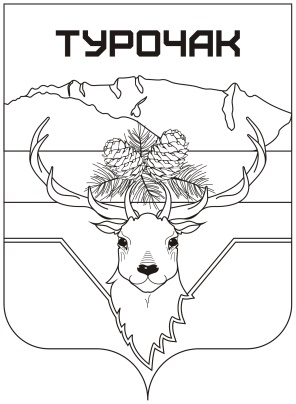 Турачакаймактыҥjурт jеезиРеспублика АлтайИНН 0407006895 ОГРН 1060407000015Адрес: 649140, Республика Алтай, j. Турачак, ор.Тельмана, 19, тел: 8 (388-43) 22-3-43, 22-2-66, 22-0-89 Факс: 8 (388-43) 22-0-89, e-mail: Turochak_SA@mail.ruN п/пСодержание предложения (замечания)ОбоснованиеN п/пСодержание предложения (замечания)Обоснование